TESTING SERVICES DEPARTMENT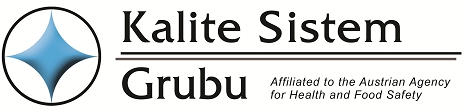 FINDINGS OF CONSUMER PRODUCTS UNITBarcode: 1002017017140ML2.13-F73 Rev. 81Limit reference: Notification Regarding Detergents and Active Substances in Detergents dated 23th of December 2010, numbered 27794.*Limit of Measurement**Measurement UncertaintyND: Not DetectedTSI Laboratory Document No: 08-LB/009None of the findings here can not be used alone or separately. Without our permission, they can not be copied, duplicated, and published and the copies without the signature are invalid. The findings here are only belong the the tested sample.Our institution is approved by TSI (Turkish Standards Institution).Quality system group, Accreditation no: AB-0598-TDeğirmen sk. Ar Plaza B Block No: 16 34742 Kozyatağı/Kadıköy-ISTANBULTel: +216 445 27 27 (pbx); Fax: +216 216 416 07 08; E-posta: info@kalitesistem.comProtocol No: 1002017017140NOTES: 1) All the information regarding the sample is the property of the company.The sample was delivered closed company package.Coordinator of Consumer Products Unit[signature]Gülce DURMAZThe findings hereby were certified electronically.aboratory Document No: 08-LB/009None of the findings here can not be used alone or separately. Without our permission,they can not be copied, duplicated, and published and the copies without the signature are invalid. The findings here are only belong the the tested sample.Our institution is approved by TSI (Turkish Standards Institution).Quality system group, Accreditation no: AB-0598-TDeğirmen sk. Ar Plaza B Block No: 16 34742 Kozyatağı/Kadıköy-ISTANBULTel: +216 445 27 27 (pbx); Fax: +216 216 416 07 08; E-posta: info@kalitesistem.com. . . . .I have seen the original document and I certify that this is a complete and accurate copy of the original.I have truly translated the attached document from TURKISH into ENGLISHSworn Translator: SERAP OKTAYProtocol No:1002017017140Sampling Company and Address:Agora Kimya ve San. A.Ş.Menderes / İzmirName of the Sample:SOOP Baby Cleaner for Feeding Instruments for Infants / Batch no: SPBB001Production Company / Brand:- / -Customer Code:-Sample No:-Sample Amount:500 ml / 1Sampling Temperature:-Temperature Measured During Acceptance:-Production / Expire Date:- / -Serial / Lot No:- / -Procedure Type:RoutineSampler:-Sampling Place / Package:- / OpenSampling Date and Time:Sample Acceptance Date and Time:06.09.2017 / 20:18Starting and Ending Time of the Test:06.09.2017 / 20.09.2017Preparation Date:21.09.2017ParameterFindingLimit ValueLimit ValueComplianceLoM*.RecoveryMU*Reference MethodParameterFindingMin.Max.ComplianceLoM*.RecoveryMU*Reference MethodParaben AnalysisBenzyl ParabenND--10 mg/ml96/45/EC Dir.Butyl ParabenND--10 mg/ml96/45/EC Dir.Ethyl ParabenND--10 mg/ml96/45/EC Dir.Isopropyl ParabenND--10 mg/ml96/45/EC Dir.Methyl ParabenND--10 mg/ml96/45/EC Dir.Propyl ParabenND10 mg/ml96/45/EC Dir.Active ChlorineND% 0,01ML-13.01-029SLESND% 0,01ML-13.01-038STPP (sodium tripolyphosphate)1ND%52+% 1TS 6542February 1989